[MS-KQL]: Keyword Query Language Structure ProtocolIntellectual Property Rights Notice for Open Specifications DocumentationTechnical Documentation. Microsoft publishes Open Specifications documentation (“this documentation”) for protocols, file formats, data portability, computer languages, and standards support. Additionally, overview documents cover inter-protocol relationships and interactions. Copyrights. This documentation is covered by Microsoft copyrights. Regardless of any other terms that are contained in the terms of use for the Microsoft website that hosts this documentation, you can make copies of it in order to develop implementations of the technologies that are described in this documentation and can distribute portions of it in your implementations that use these technologies or in your documentation as necessary to properly document the implementation. You can also distribute in your implementation, with or without modification, any schemas, IDLs, or code samples that are included in the documentation. This permission also applies to any documents that are referenced in the Open Specifications documentation. No Trade Secrets. Microsoft does not claim any trade secret rights in this documentation. Patents. Microsoft has patents that might cover your implementations of the technologies described in the Open Specifications documentation. Neither this notice nor Microsoft's delivery of this documentation grants any licenses under those patents or any other Microsoft patents. However, a given Open Specifications document might be covered by the Microsoft Open Specifications Promise or the Microsoft Community Promise. If you would prefer a written license, or if the technologies described in this documentation are not covered by the Open Specifications Promise or Community Promise, as applicable, patent licenses are available by contacting iplg@microsoft.com. License Programs. To see all of the protocols in scope under a specific license program and the associated patents, visit the Patent Map. Trademarks. The names of companies and products contained in this documentation might be covered by trademarks or similar intellectual property rights. This notice does not grant any licenses under those rights. For a list of Microsoft trademarks, visit www.microsoft.com/trademarks. Fictitious Names. The example companies, organizations, products, domain names, email addresses, logos, people, places, and events that are depicted in this documentation are fictitious. No association with any real company, organization, product, domain name, email address, logo, person, place, or event is intended or should be inferred.Reservation of Rights. All other rights are reserved, and this notice does not grant any rights other than as specifically described above, whether by implication, estoppel, or otherwise. Tools. The Open Specifications documentation does not require the use of Microsoft programming tools or programming environments in order for you to develop an implementation. If you have access to Microsoft programming tools and environments, you are free to take advantage of them. Certain Open Specifications documents are intended for use in conjunction with publicly available standards specifications and network programming art and, as such, assume that the reader either is familiar with the aforementioned material or has immediate access to it.Support. For questions and support, please contact dochelp@microsoft.com. Revision SummaryTable of Contents1	Introduction	51.1	Glossary	51.2	References	61.2.1	Normative References	61.2.2	Informative References	61.3	Overview	61.4	Relationship to Protocols and Other Structures	61.5	Applicability Statement	61.6	Versioning and Localization	71.7	Vendor-Extensible Fields	72	Structures	82.1	Operators	102.1.1	ALL Operator	102.1.2	AND Operator	102.1.3	ANY Operator	102.1.4	NEAR Operator	102.1.5	NONE Operator	112.1.6	NOT Operator	112.1.7	ONEAR Operator	112.1.8	OR Operator	112.1.9	WORDS Operator	112.1.10	XRANK Operator	112.1.10.1	XRANK Formula	122.1.11	Implicit Operator	122.1.12	Parentheses	132.1.13	Operator Precedence and Associativity	132.2	Property Restrictions	132.2.1	Property Values	142.2.2	Property Ranges	142.2.3	Property Qualification	142.2.4	Implicit Operator for Property Restrictions	142.3	Tokens	152.3.1	String Tokens	152.3.1.1	Qualified String Tokens	152.3.1.1.1	Implicit AND operator	152.3.1.1.2	Implicit OR operator	152.3.1.2	String Token Prefix	162.3.2	Boolean Tokens	162.3.3	Integer Tokens	162.3.4	Float Tokens	162.3.5	Date Tokens	173	Structure Examples	183.1	Operators	183.1.1	ALL Operator	183.1.2	AND Operator	183.1.3	ANY Operator	183.1.4	NEAR Operator	183.1.5	NONE Operator	183.1.6	NOT Operator	193.1.7	ONEAR Operator	193.1.8	OR Operator	193.1.9	WORDS Operator	193.1.10	XRANK Operator	203.1.11	Implicit Operator	203.1.12	Parentheses	203.2	Property Restrictions	203.2.1	Property Range	203.2.2	Property Qualification	213.2.3	Implicit Operator for Property Restriction	213.3	Tokens	213.3.1	String Tokens	213.3.1.1	Qualified String Tokens	223.3.1.1.1	Implicit AND Operator	223.3.1.1.2	Implicit OR Operator	223.3.1.2	String Token Prefix	223.3.2	Boolean Tokens	233.3.3	Integer Tokens	233.3.4	Float Tokens	233.3.5	Date Tokens	234	Security	254.1	Security Considerations for Implementers	254.2	Index of Security Fields	255	Appendix A: Product Behavior	266	Change Tracking	277	Index	28IntroductionThis document specifies the structure of the Keyword Query Language (KQL). KQL is a language for expressing search criteria.Sections 1.7 and 2 of this specification are normative. All other sections and examples in this specification are informative.GlossaryThis document uses the following terms:Augmented Backus-Naur Form (ABNF): A modified version of Backus-Naur Form (BNF), commonly used by Internet specifications. ABNF notation balances compactness and simplicity with reasonable representational power. ABNF differs from standard BNF in its definitions and uses of naming rules, repetition, alternatives, order-independence, and value ranges. For more information, see [RFC5234].Boolean: An operation or expression that can be evaluated only as either true or false.Coordinated Universal Time (UTC): A high-precision atomic time standard that approximately tracks Universal Time (UT). It is the basis for legal, civil time all over the Earth. Time zones around the world are expressed as positive and negative offsets from UTC. In this role, it is also referred to as Zulu time (Z) and Greenwich Mean Time (GMT). In these specifications, all references to UTC refer to the time at UTC-0 (or GMT).dynamic rank: A rank component that indicates how well query text matches an indexed item. See also static rank.item: A unit of content that can be indexed and searched by a search application.managed property: A specific property that is part of a metadata schema. It can be exposed for use in search queries that are executed from the user interface.metadata schema: A schema that is used to manage information about an item.query text: The textual, string portion of a query.rank: An integer that represents the relevance of a specific item for a search query. It can be a combination of static rank and dynamic rank. See also static rank and dynamic rank.result set: A list of records that results from running a stored procedure or query, or applying a filter. The structure and content of the data in a result set varies according to the implementation.time zone: A geographical area that observes the same local time. The local time has a positive, zero, or negative offset from Coordinated Universal Time (UTC). The offset can be different during standard time and daylight saving time.token: A word in an item or a search query that translates into a meaningful word or number in written text. A token is the smallest textual unit that can be matched in a search query. Examples include "cat", "AB14", or "42".Unicode: A character encoding standard developed by the Unicode Consortium that represents almost all of the written languages of the world. The Unicode standard [UNICODE5.0.0/2007] provides three forms (UTF-8, UTF-16, and UTF-32) and seven schemes (UTF-8, UTF-16, UTF-16 BE, UTF-16 LE, UTF-32, UTF-32 LE, and UTF-32 BE).UTF-8: A byte-oriented standard for encoding Unicode characters, defined in the Unicode standard. Unless specified otherwise, this term refers to the UTF-8 encoding form specified in [UNICODE5.0.0/2007] section 3.9.MAY, SHOULD, MUST, SHOULD NOT, MUST NOT: These terms (in all caps) are used as defined in [RFC2119]. All statements of optional behavior use either MAY, SHOULD, or SHOULD NOT.ReferencesLinks to a document in the Microsoft Open Specifications library point to the correct section in the most recently published version of the referenced document. However, because individual documents in the library are not updated at the same time, the section numbers in the documents may not match. You can confirm the correct section numbering by checking the Errata.  Normative ReferencesWe conduct frequent surveys of the normative references to assure their continued availability. If you have any issue with finding a normative reference, please contact dochelp@microsoft.com. We will assist you in finding the relevant information. [RFC2119] Bradner, S., "Key words for use in RFCs to Indicate Requirement Levels", BCP 14, RFC 2119, March 1997, http://www.rfc-editor.org/rfc/rfc2119.txt[RFC5234] Crocker, D., Ed., and Overell, P., "Augmented BNF for Syntax Specifications: ABNF", STD 68, RFC 5234, January 2008, http://www.rfc-editor.org/rfc/rfc5234.txtInformative References[MS-FQL2] Microsoft Corporation, "Fast Query Language Version 2 Protocol".[MS-SEARCH] Microsoft Corporation, "Search Protocol".OverviewApplication implementers and end users use KQL to express criteria for searching. A typical scenario for using KQL is an application that enables users to search for items and browse through results.KQL specifies a syntax for search queries that enables users and application implementers to formulate search queries in a structure that resembles natural language and at the same time allows the specification of Boolean matching rules on text and properties of the searched items.A KQL expression consists of search tokens, operators, and property restrictions. A search token consists of a value or a range of values to search for, and an operator specifies how to include, exclude, and rank the search results. Examples of operators include AND, OR, NOT, NEAR, and XRANK. A property restriction specifies a Boolean predicate on one property of the searched items. Relationship to Protocols and Other StructuresThe Search Protocol uses KQL as described in [MS-SEARCH].An FQL string token supports a KQL mode, FQL is described in [MS-FQL2].Applicability StatementKQL is intended for both application implementers and end users. Application implementers use KQL for searches when they use the Search protocol as described in [MS-SEARCH]. End users typically use KQL for entering search criteria in a search input field in an application.Versioning and LocalizationNone.Vendor-Extensible FieldsNone.StructuresA KQL expression consists of search tokens, operators, and property restrictions. A search token consists of a value or a range of values to search for, and an operator specifies how to include, exclude, and rank the search results. A property restriction specifies a Boolean predicate on one property of the searched items.KQL operators are case sensitive, and operators use uppercase. Some operators are placed between operands, and other operators are placed before operands. Where noted in the following subsections, operators can have parameters that are placed after the operator in parentheses.The following words are operators: ALL AND ANY NEAR NONE NOT ONEAR OR WORDS XRANKA special class of operators, property operators, is used for property restrictions. The following are property operators::=<>>>=<<=The structure of a KQL expression corresponds to the following rules, which themselves conform to Augmented Backus-Naur Form (ABNF) as specified in [RFC5234].kql-expression = (operator-expression / expression-list)expression-list = (operator-expression operator-expression)    / (expression-list operator-expression)operator-expression = (all / and / any / near / none / not / onear    / or / words / xrank / basic-expression / paren-expression)paren-expression = "(" kql-expression ")"basic-expression = ([qualification] unquoted-string-value)    / ([qualification] quoted-string-value)    / property-restriction; Operator expressionsall = "ALL" "(" 1*string-value ")"and = operator-expression "AND" operator-expressionany = "ANY" "(" 1*string-value ")"none = "NONE" "(" 1*string-value ")"not = "NOT" operator-expressionor = operator-expression "OR" operator-expressionnear = operator-expression "NEAR" [proximity-param] operator-expressiononear = operator-expression "ONEAR" [proximity-param] operator-expressionproximity-param = "(" [["N" "="] integer-value] ")" words = "WORDS" "(" words-param-list ")"words-param-list = words-param *([","] words-param)words-param = [qualification] string-valuexrank = operator-expression "XRANK" "(" xrank-param-list ")" operator-expressionxrank-param-list = xrank-param *([","] xrank-param)xrank-param = ("pb" "=" float-value)    / ("rb" "=" float-value)    / ("cb" "=" float-value)    / ("avgb" "=" float-value)    / ("stdb" "=" float-value)    / ("nb" "=" float-value)    / ("n" "=" integer-value); Property restrictionproperty-restriction = [qualification]     property-name property-operator property-valueproperty-name = property-token / quoted-string-valueproperty-token = 1*(%x30-39 / %x41-5a / %x5f / %x61-7a / %xaa / %xb5 / %xba     / %xc0-d6 / %xe0-ffffffff)property-value = property-typed-value     / unquoted-property-token     / quoted-string-valueproperty-operator = ":" / "=" / "<>" / ">" / ">="/ "<" / "<="unquoted-property-token = 1*(%x01-08 / %x0b-0c / %x0e-1f / %x21 / %x23-27     / %x2a-3b / %x3d / %x3f-ffffffff)property-typed-value = boolean-value / %x22 boolean-value %x22    / float-value [".." float-value]     / %x22 float-value [".." float-value] %x22    / integer-value [".." integer-value]    / %x22 integer-value [".." integer-value] %x22    / date-named     / date-value-no-ws [".." date-value-no-ws]    / %x22 date-value [".." date-value] %x22date-named = "today" / %x22 "today" %x22    / "yesterday" / %x22 "yesterday" %x22    / %x22 "this week" %x22    / %x22 "this month" %x22    / %x22 "last month" %x22    / %x22 "this year" %x22    / %x22 "last year" %x22; Tokensboolean-value = "true" / "false"  ; The following are culture dependent and are not specified here:  ; float-value, integer-value, date-value, date-value-no-wsstring-value = quoted-string-value / unquoted-string-value; <quoted-string-value> can contain any characters, but a double quotation; mark within the quoted string MUST be represented by two double quotation marks.quoted-string-value = DQUOTE 1*(%x00-21 / DQUOTE DQUOTE / %x23-ffffffff) DQUOTE; <unquoted-string-value> cannot contain white space, ; double quotation mark, and parentheses.; <unquoted-string-value> can contain property-chars in the beginning or at ; the end, but not in the middleunquoted-string-value = *property-chars    *(%x01-08 / %x0b-0c / %x0e-1f / %x21 / %x23-27 / %x2a-39 / %x3b     / %x3f-ffffffff)    *property-charsproperty-chars = ":" / "=" / ">" / "<"; General syntax elementqualification = "+" / "-"For readability, the preceding rules assume that no extra white space exists in the KQL expression. However, with the exception of property-operator (no white space before and after), qualification (no white space after), ".." in ranges (no white space before and after), and parameter assignment (no white space before and after =), KQL does permit white space to immediately precede and follow parentheses, commas, operators, tokens, and property restrictions.Also, although ABNF as specified in [RFC5234] does not explicitly support any encoding other than US-ASCII, the quoted-string-value, unquoted-string-value, property-token, and unquoted-property-token elements support wide character values that have UTF-8 encoding.OperatorsALL OperatorThe ALL operator MUST specify one or more token operands separated by white space. To be returned as a match, an item MUST contain all the operands. AND OperatorThe AND operator MUST specify two KQL expression operands. To be returned as a match, an item MUST match both operands.ANY OperatorThe ANY operator MUST specify one or more token operands separated by white space. To be returned as a match, an item MUST contain at least one of the operands. NEAR OperatorThe NEAR operator MUST specify two operands, which in turn MUST each specify an expression to be matched.If it is specified, the N named parameter specifies the maximum number of interspersed, unmatched, indexed tokens. If N is not specified, the maximum number is set to 8.To match the operands of the NEAR operator, the item MUST match both expressions, with no more than the specified number of interspersed, unmatched, indexed tokens.The following MUST be accepted as legal operands of the NEAR operator: string token (section 2.3.1) (quoted or unquoted) ANY operator (section 2.1.3) expression  OR operator (section 2.1.8) expression  NEAR operator expression WORDS operator (section 2.1.9) expression Other expressions MUST NOT be accepted as legal operands.If the two operands match the same indexed token, the matches MUST be considered near each other.NONE OperatorThe NONE operator MUST specify one or more token operands separated by white space. To be returned as a match, an item MUST NOT contain any of the operands. NOT OperatorThe NOT operator MUST specify exactly one KQL expression operand. To be returned as a match, an item MUST NOT match the operand.ONEAR OperatorThe ONEAR (ordered near) operator functions in the same way that the NEAR operator does (as specified in section 2.1.4) except that the operands MUST match the searched items in the specified order.For example, an ONEAR expression with the string tokens "string1" and "string2" as operands and with the parameter N (token distance) set to 1 matches "string1 string2", but does not match "string2 string1".OR OperatorThe OR operator MUST specify two KQL expression operands. To be returned as a match, an item MUST match any or both operands.WORDS OperatorThe definition of synonyms in a query string that uses the WORDS operator MUST be supported. The WORDS operator MUST specify one or more token operands separated by white space or comma. To be returned as a match, an item MUST contain one or more of the operands.The trailing asterisk character MUST be ignored in an operand that is a string token prefix.The preceding plus or minus character in an operand that is a qualified token MUST be ignored. XRANK OperatorThe XRANK operator allows dynamic control over ranking. It boosts the dynamic rank of items based on certain term occurrences without changing which items that match the query. An XRANK expression MUST contain one expression operand that MUST be matched (the preceding operand, called match expression), and one expression operand (the subsequent operand, called rank expression) that contributes only to dynamic rank and MUST NOT affect which items are returned as matches. The matching rank expression will add a boost value to the item’s total rank.The named parameters in the following table are valid with the XRANK operator:At least one of the parameters cb, rb, pb, avgb, stdb, or nb MUST be specified.XRANK FormulaThe following formula is used for calculating rank values: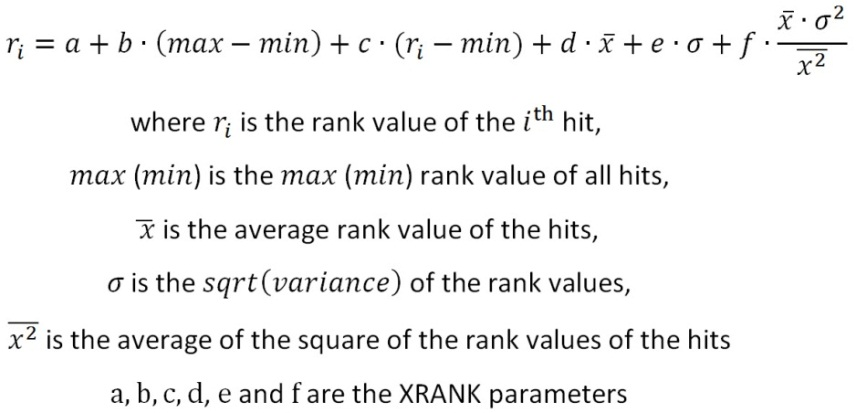 Implicit OperatorThe KQL syntax supports a sequence of expressions (the expression-list element) without any operator between the expressions. In this case, there is an implicit operator between the expressions. The implicit operator is either AND (section 2.1.2) or OR (section 2.1.8). Setting the implicit operator is outside the KQL syntax; it is set through the [MS-SEARCH] protocol. If the query contains any non-property operator (ALL (section 2.1.1), AND (section 2.1.2), NOT (section 2.1.6), XRANK (section 2.1.10), and so forth), the query MUST be evaluated as if the implicit operator is AND (section 2.1.2).There are other special cases regarding the use of the implicit operator. See section 2.3.1.1 for the use of the implicit operator in combination with qualified string tokens, and section 2.2.4 for the use of the implicit operator in combination with property restrictions.ParenthesesParentheses are used to group subexpressions to change the evaluation order or to make the expression more readable. Parentheses can be nested and are evaluated from inner to outer.Operator Precedence and AssociativityOperators follow a precedence that defines the evaluation order of expressions containing these operators. Operators associate with either the expression on their left or the expression on their right; this is called associativity. The following table shows the precedence and associativity of operators from highest to lowest precedence.Property RestrictionsA property restriction specifies a Boolean predicate on one property of the searched items. A sequence of characters MUST be recognized as a property restriction if it starts with a property name, followed by one of the property operators, followed by a value, without additional characters between name, operator, and value.If the property name is found as a managed property in the metadata schema, the type of the value MUST match the type of the managed property. If the property name is not found in the metadata schema, the sequence MUST NOT be interpreted as a property restriction, but instead MUST be interpreted as a sequence of text tokens. The property restriction MUST match the item if the value provided in the query matches the value of the item’s property according to the operator.The operator MUST be one of the following:Property ValuesThe following types of values: string, Boolean, float, integer, and date MUST be supported. Both quoted and unquoted forms of values MUST be accepted.Property RangesRanges MUST be supported for float, integer, and date values. By interpreting range A..B as the set of values from A to B where both A and B are inclusive. For date ranges this means from the beginning of day A to the end of day B.Property QualificationIf a property restriction (section 2.2) is preceded by a minus character, it MUST be evaluated the same way as if it was preceded by the NOT (section 2.1.6) operator. If a property restriction is preceded by a plus character, the plus character MUST be ignored. Implicit Operator for Property RestrictionsIn a sequence of expressions without any operators between the expressions (the expression-list element in the ABNF grammar), the following MUST be followed for property restrictions (section 2.2) in the sequence.Generally, the property restrictions (section 2.2) MUST be interpreted as if AND (section 2.1.2) is present between the property restrictions. The following are equivalent:name1:value1 name2:value2name1:value1 AND name2:value2If the sequence contains two or more property restrictions with the same property name, the property restrictions with the same name MUST be interpreted as if OR (section 2.1.8) is present between the property restrictions. The following are equivalent:name1:value1 name1:value2name1:value1 OR name1:value2An implicit operator used between a property restriction and an expression that is not a property restriction MUST be evaluated as if the AND operator is present. The following are equivalent:token1 name1:value1token1 AND name1:value1TokensString TokensA quoted-string-value introduces text phrases, which are string values enclosed in double quotes. Any Unicode character is allowed, but a double quote within the double quotes MUST be entered as two double quotes. An item MUST match a phrase if it contains all tokens that appear between the quotes, uninterrupted, and in the exact order in which they are specified.An unquoted-string-value introduces unquoted string values. It cannot contain white space characters, double quotes, or parentheses. Also it cannot contain characters that are used for property operators (:, <, >, =) except at the beginning and at the end of the value.The unquoted-property-token used in property restrictions (section 2.2) is similar to an unquoted-string-value. The unquoted-property-token can contain characters (:, =).Qualified String TokensThe quoted-string-value and unquoted-string-value elements can be qualified by a minus or a plus character."+" denotes tokens that MUST be present in an item for a match. These are token inclusions."-" denotes tokens that MUST NOT be present in an item for a match. These are token exclusions.The exact semantics of inclusions and exclusions depend on whether the implicit operator (see section 2.1.11 for details) is AND or OR, as specified in sections 2.3.1.1.1 and 2.3.1.1.2.Implicit AND operatorThe following rules cover the case when the implicit operator is AND (section 2.1.2):"+" MUST be equivalent to using the AND (section 2.1.2) operator."-" MUST be equivalent to using the AND and NOT (section 2.1.6) operators.Implicit OR operatorThe following rules cover the case when the implicit operator is OR (section 2.1.8):If the query contains any non-property operators (ALL (section 2.1.1), AND (section 2.1.2), XRANK (section 2.1.10), and so on), the query MUST be evaluated as if the implicit operator is AND (section 2.3.1.1.1). Otherwise, the evaluation depends on the presence of inclusions.If there are no inclusions specified, then at least one of the non-qualified tokens MUST match:(exclusions) AND (non-qualified tokens)If there is at least one inclusion specified, then a match on the non-qualified tokens is not required:(exclusions) AND ((inclusions) OR ((inclusions) AND (non-qualified tokens)))String Token PrefixA string token prefix is a string token that ends with an asterisk character, "*".  The "*" MUST be evaluated as a wildcard, that is it matches zero or more characters.The wildcard evaluation MUST be supported for the elements quoted-string-value, unquoted-string-value, and unquoted-property-token.Boolean TokensBoolean tokens represent logical values and MUST be either "true" or "false". Boolean tokens MUST be recognized in the following syntactic element:Property values where the property name is found as a managed property in the metadata schema of type Boolean or a corresponding type. In other places Boolean tokens MUST be handled as string tokens.Integer TokensThe non-terminal symbol integer-value introduces integer values. The culture in which the query text was formulated SHOULD be taken into account and the string representation of the integer specific to it needs to be recognized.Integer tokens MUST be recognized in the following syntactic elements:Property values where the property name is found as a managed property in the metadata schema of type integer or a corresponding type.Parameter values to operators where the parameter is of type integer or a type that can be assigned an integer value.In other places integer tokens MUST be handled as string tokens.Float TokensThe non-terminal symbol float-value introduces floating point values. The culture in which the query text was formulated SHOULD be taken into account and the string representation of the floating point values specific to that culture SHOULD be recognized.Float tokens MUST be recognized in the following syntactic elements:Property values where the property name is found as a managed property in the metadata schema of type float or a corresponding type.Parameter values to operators where the parameter is of type float or a type that can be assigned a float value.In other places float tokens MUST be handled as string tokens.Date TokensA date token represents a specific date or a date interval. A time part to be present with the date SHOULD be allowed. If a time part is present, it MUST be ignored.For all date values, the date SHOULD be interpreted as being specified in a given time zone, typically the time zone of the user. Time zone is set through the [MS-SEARCH] protocol. If the time zone is not set or not available, Coordinated Universal Time (UTC) SHOULD be assumed.Date tokens MUST be recognized in the following syntactic element:Property values where the property name is found as a managed property in the metadata schema of type date or a corresponding type. In other places date tokens MUST be handled as string tokens.The non-terminal symbol date-value-no-ws introduces a date token that MUST not contain any white space characters. The culture in which the query text was formulated SHOULD be taken into account and the string representation of dates specific to that culture SHOULD be recognized.The non-terminal symbol date-value introduces a date token that MAY contain white space characters. The culture in which the query text was formulated SHOULD be taken into account and the string representation of dates specific to that culture SHOULD be recognized.An implementation MUST support names that represent date intervals relative to the current date as follows:The names of date intervals that contain a space MUST be quoted.Structure ExamplesOperatorsALL OperatorThe following expression matches items that contain all of the terms "cat", "dog", and "fox".ALL(cat dog fox)AND OperatorThe following expression matches items that contain both "cat" and "dog".cat AND dogANY OperatorThe following expression matches items that contain at least one of the terms "cat", "dog", and "fox".ANY(cat dog fox)NEAR OperatorThe following expression matches items that contain "cat" and "dog" as long as no more than eight (the default number) indexed tokens separate them.cat NEAR dogThe following expressions match items that contain "cat" and "dog" as long as no more than five indexed tokens separate them.cat NEAR(N=5) dogcat NEAR(5) dogIf the operands of the NEAR operator match the same indexed token, they are considered near each other. For example, the following expression matches items that contain the indexed token "cat" because both operands match and are considered near each other, even though both operands match the same indexed token. cat NEAR (cat OR dog)NONE OperatorThe following expression matches items that contain none of the terms "cat", "dog", and "fox".NONE(cat dog fox)NOT OperatorThe following expression matches items that do not contain "aardvark".NOT aardvarkONEAR OperatorThe following expression matches items that contain "cat" that appear before "dog", as long as no more than eight (the default number) indexed tokens separate them.cat ONEAR dogThe following expressions match items that contain "cat" that appear before "dog" as long as no more than five indexed tokens separate them.cat ONEAR(N=5) dogcat ONEAR(5) dogOR OperatorThe following expression matches all the items that contain either "cat" or "dog" or both.cat OR dogWORDS OperatorThe following expression matches all the items that contain either "TV" or "television" or both.WORDS(TV television)When using the WORDS operator, the terms "TV" and "television" are treated as synonyms instead of separate terms. Therefore, instances of either term are ranked as if they were the same term.Any trailing asterisk character in operands is ignored, so the following are equivalent.WORDS(word1* word2)WORDS(word1 word2)Any qualification (preceding plus and minus character) for operands is ignored, so the following are equivalent.WORDS(+word1 -"word2 word3")WORDS(word1 "word2 word3")XRANK OperatorThe following expression matches items that contain either "cat" or "dog" or both. The expression boosts the dynamic rank of those items that also contain "thoroughbred". The constant boost is set to 100.(cat OR dog) XRANK(cb=100) thoroughbredThe following expression matches items that contain either "cat" or "dog" or both. The expression boosts the dynamic rank of those items that also contain "thoroughbred". The normalized boost is set to 1.5.(cat OR dog) XRANK(nb=1.5) thoroughbred Implicit OperatorThe following expression illustrates an implicit operator. There is an implicit AND (section 2.1.2) or OR (section 2.1.8) operator between "cat" and "dog".cat dogThe following expressions are equivalent. The first query contains a non-property operator and the query is evaluated as if the implicit operator is AND.cat (dog OR fox)cat AND (dog OR fox)ParenthesesThe following expression uses parentheses to change the default evaluation order. It will match items that contain "cat" or "dog", and in addition contain "fox".(cat OR dog) AND foxProperty RestrictionsIn the following expressions, it is assumed that size is a managed property found in the metadata schema of type integer or a corresponding type. The expressions match items where the size property is equal to, not equal to, less than, or greater than 100, respectively.size=100size<>100size<100size>100Property RangeIn the following expressions, it is assumed that size is a managed property found in the metadata schema of type integer. The expression matches items where the size property is in the range [100,200].size:100..200Property QualificationIn the following expressions, it is assumed that size is a managed property found in the metadata schema of type integer.The following are equivalent and match items where the size property is not equal to 100:-size=100NOT size=100size<>100The following are equivalent and match items where the size property is equal to 100:size=100+size=100Implicit Operator for Property RestrictionIn the following expressions, it is assumed that author and filetype are managed properties found in the metadata schema of type string.The following are equivalent:author:"John Smith" filetype:docxauthor:"John Smith" AND filetype:docxThe following are equivalent:author:"John Smith" author:"Jane Smith"author:"John Smith" OR author:"Jane Smith"The following are equivalent:cat filetype:docxcat AND filetype:docxTokensString TokensEach of the following expressions consists of a single string token.potato"to be or not to be""AND"true1003.141592653589792005-12-31The following expression is a property restriction (section 2.2) containing a string token as value. Here it is assumed that filetype is a managed property found in the metadata schema of type string.filetype:docxQualified String TokensSee section 3.3.1.1.1 and section 3.3.1.1.2 for examples where the implicit operator is AND (section 2.3.1.1.1) and OR (section 2.3.1.1.2), respectively.Implicit AND OperatorThe following queries match the same items:cat +dogcat AND dogThe following queries match the same items:cat -dogcat AND NOT dogThe following queries match the same items:cat +dog -foxcat AND dog AND NOT foxImplicit OR OperatorThe following queries match the same items:cat dog +foxfox OR (fox AND (cat OR dog))The following queries match the same items:cat dog -fox(NOT fox) AND (cat OR dog)The following queries match the same items:cat +dog -fox(NOT fox) AND (dog OR (dog AND cat))String Token PrefixThe following string token matches "cat", "calculator", "calendar", and any other indexed token that begins with "ca" because the "*" character at the end of the string value is evaluated as a wildcard as specified in section 2.3.1.2.ca* Boolean TokensIn the following expressions, it is assumed that IsDocument is a managed property found in the metadata schema of type Boolean or a corresponding type.IsDocument:trueIsDocument:falseIsDocument:"true"IsDocument:"false"Integer TokensIn the following expressions, it is assumed that Boost is a managed property found in the metadata schema of type integer or a corresponding type. US English is assumed as the user culture (other cultures can use a different format for integer values).Boost:360Boost:-25Boost:"360"Boost:"-25"The NEAR (section 2.1.4) operator accepts an integer value for the parameter N.cat NEAR(N=5) dogFloat TokensIn the following expressions, it is assumed that Factor is a managed property found in the metadata schema of type float or a corresponding type. US English is assumed as the user culture (other cultures can use a different format for float values).Factor:2.71828182846Factor:-5.3Factor:"2.71828182846"Factor:"-5.3"The XRANK (section 2.1.10) operator accepts a float value for the parameter cb.cat XRANK(cb=1.5) dogDate TokensIn the following expressions, it is assumed that Modified is a managed property found in the metadata schema of type date or a corresponding type. US English is assumed as the user culture (other cultures can use a different format for date values).Modified:2008-01-29Modified:"2008-01-29"Modified:todayModified:"this week"SecuritySecurity Considerations for ImplementersNone.Index of Security FieldsNone.Appendix A: Product BehaviorThe information in this specification is applicable to the following Microsoft products or supplemental software. References to product versions include updates to those products.Microsoft SharePoint Server 2013Microsoft SharePoint Server 2016Microsoft SharePoint Server 2019Microsoft SharePoint Server Subscription EditionExceptions, if any, are noted in this section. If an update version, service pack or Knowledge Base (KB) number appears with a product name, the behavior changed in that update. The new behavior also applies to subsequent updates unless otherwise specified. If a product edition appears with the product version, behavior is different in that product edition.Unless otherwise specified, any statement of optional behavior in this specification that is prescribed using the terms "SHOULD" or "SHOULD NOT" implies product behavior in accordance with the SHOULD or SHOULD NOT prescription. Unless otherwise specified, the term "MAY" implies that the product does not follow the prescription.Change TrackingNo table of changes is available. The document is either new or has had no changes since its last release.IndexAALL operator 10ALL operator example 18AND operator 10AND operator example 18ANY operator 10ANY operator example 18Applicability 6BBoolean token example 23Boolean tokens 16CChange tracking 27Common data types and fields 8DData types and fields - common 8Date token example 23Date tokens 17Details   ALL operator 10   AND operator 10   ANY operator 10   boolean tokens 16   common data types and fields 8   date tokens 17   float tokens 16   implicit operator 12   implicit operator for property restrictions 14   integer tokens 16   NEAR operator 10   NONE operator 11   NOT operator 11   ONEAR operator 11   operator precedence and associativity 13   OR operator 11   parentheses 13   property qualification 14   property ranges 14   property values 14   string tokens 15   WORDS operator 11   XRANK operator 11EExamples   operators 18      ALL 18      AND 18      ANY 18      implicit 20      NEAR 18      NONE 18      NOT 19      ONEAR 19      OR 19      parentheses 20      WORDS 19      XRANK 20   Property Restrictions 20      implicit operator 21      property qualification 21      property range 20   Tokens      Boolean 23      date 23      float 23      integer 23      string 21FFields - security index 25Fields - vendor-extensible 7Float token example 23Float tokens 16GGlossary 5IImplementer - security considerations 25Implicit operator 12Implicit operator example 20Implicit operator for property restriction example 21Implicit operator for property restrictions 14Index of security fields 25Informative references 6Integer token example 23Integer tokens 16Introduction 5LLocalization 7NNEAR operator 10NEAR operator example 18NONE operator 11NONE operator example 18Normative references 6NOT operator 11NOT operator example 19OONEAR operator 11ONEAR operator example 19Operator examples 18Operator precedence and associativity 13Operators   ALL 10   AND 10   ANY 10   implicit 12   NEAR 10   NONE 11   NOT 11   ONEAR 11   OR 11   parentheses 13   precedence and associativity 13   WORDS 11   XRANK 11OR operator 11OR operator example 19Overview (synopsis) 6PParentheses 13Parentheses example 20Product behavior 26Property qualification 14Property qualification example 21Property range example 20Property ranges 14Property restrictions   implicit operator 14   overview 13   property qualification 14   property ranges 14   property values 14Property Restrictions example 20Property values 14RReferences 6   informative 6   normative 6Relationship to protocols and other structures 6SSecurity   field index 25   implementer considerations 25String token example 21String tokens 15Structures   ALL operator 10   AND operator 10   ANY operator 10   boolean tokens 16   date tokens 17   float tokens 16   implicit operator 12   implicit operator for property restrictions 14   integer tokens 16   NEAR operator 10   NONE operator 11   NOT operator 11   ONEAR operator 11   operator precedence and associativity 13   OR operator 11   overview 8   parentheses 13   property qualification 14   property ranges 14   property restrictions 13   property values 14   string tokens 15   WORDS operator 11   XRANK operator 11TTokens   boolean 16   date 17   float 16   integer 16   string 15Tracking changes 27VVendor-extensible fields 7Versioning 7WWORDS operator 11WORDS operator example 19XXRANK operator 11XRANK operator example 20DateRevision HistoryRevision ClassComments1/20/20120.1NewReleased new document.4/11/20120.1NoneNo changes to the meaning, language, or formatting of the technical content.7/16/20120.1NoneNo changes to the meaning, language, or formatting of the technical content.9/12/20120.1NoneNo changes to the meaning, language, or formatting of the technical content.10/8/20121.0MajorSignificantly changed the technical content.2/11/20132.0MajorSignificantly changed the technical content.7/30/20132.0NoneNo changes to the meaning, language, or formatting of the technical content.11/18/20132.0NoneNo changes to the meaning, language, or formatting of the technical content.2/10/20142.0NoneNo changes to the meaning, language, or formatting of the technical content.4/30/20142.0NoneNo changes to the meaning, language, or formatting of the technical content.7/31/20142.0NoneNo changes to the meaning, language, or formatting of the technical content.10/30/20142.0NoneNo changes to the meaning, language, or formatting of the technical content.2/26/20163.0MajorSignificantly changed the technical content.7/15/20163.0NoneNo changes to the meaning, language, or formatting of the technical content.9/14/20163.0NoneNo changes to the meaning, language, or formatting of the technical content.9/29/20163.0NoneNo changes to the meaning, language, or formatting of the technical content.10/17/20163.0NoneNo changes to the meaning, language, or formatting of the technical content.7/24/20184.0MajorSignificantly changed the technical content.10/1/20185.0MajorSignificantly changed the technical content.7/20/20216.0MajorSignificantly changed the technical content.10/5/20217.0MajorSignificantly changed the technical content.2/15/20227.0NoneNo changes to the meaning, language, or formatting of the technical content.Named parameterDefault valueDescriptioncb0Specifies the constant boost, corresponds to a in the XRANK formula (see section 2.1.10.1).rb0Specifies the range boost, corresponds to b in the XRANK formula. This factor is multiplied with the range of rank values in the result set.pb0Specifies the percentage boost, corresponds to c in the XRANK formula. This factor is multiplied with the item’s own rank compared to the minimum value in the result set.avgb0Specifies the average boost, corresponds to d in the XRANK formula. This factor is multiplied with the average rank value of the result set.stdb0Standard deviation boost, corresponds to e in the XRANK formula. This factor is multiplied with the standard deviation of the rank values of the result set.nb0Normalized boost, corresponds to f in the XRANK formula. This factor is multiplied with the product of the variance and average score of the rank values of the result set.n0Number of results to compute statistics from. This parameter does not affect the number of results to which the XRANK contributes; it is just a means to exclude "irrelevant" documents from the statistics calculations.OperatorAssociativityNOTRight to leftONEARLeft to rightNEARLeft to rightXRANKRight to leftANDLeft to rightORLeft to rightImplicitLeft to rightOperatorDescription:The property of the item contains the specified value. If the type of the property is string and the value ends with an asterisk character, "*", the "*" MUST be evaluated as a wildcard (section 2.3.1.2).=The property of the item is equal to the specified value. If the type of the property is string and the value ends with an asterisk character, "*", the property MUST start with the value. (Unlike wildcard search (section 2.3.1.2) the specified value MUST match a complete string token or, if a quoted value is given, complete string tokens.)<>The property of the item is not equal to the specified value.>The property of the item is greater than the specified value.>=The property of the item is greater than or equal to the specified value.<The property of the item is less than the specified value.<=The property of the item is less than or equal to the specified value.Name of date intervalDescriptiontodayRepresents the time from the beginning of the current day until the end of the current day.yesterdayRepresents the time from the beginning of the day until the end of the day that precedes the current day. this weekRepresents the time from the beginning of the current week until the end of the current week. The culture in which the query text was formulated SHOULD be taken into account to determine the first day of the week.this monthRepresents the time from the beginning of the current month until the end of the current month.last monthRepresents the entire month that precedes the current month.this yearRepresents the time from the beginning of the current year until the end of the current year.last yearRepresents the entire year that precedes the current year.